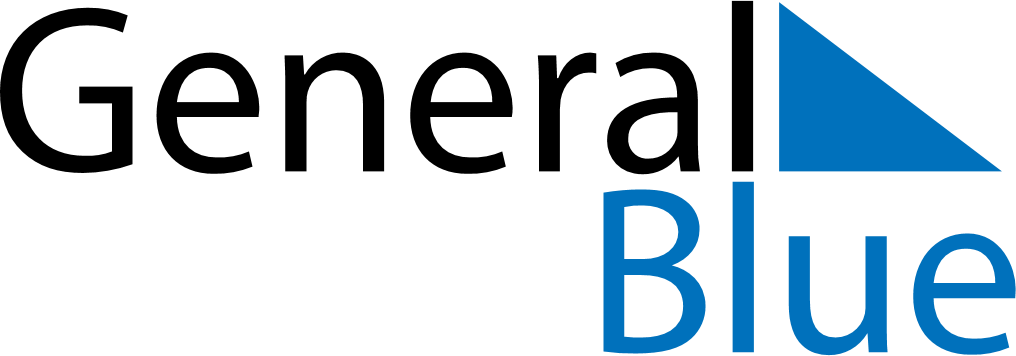 May 2026May 2026May 2026May 2026GreeceGreeceGreeceSundayMondayTuesdayWednesdayThursdayFridayFridaySaturday112Labour DayLabour Day345678891011121314151516Mother’s Day1718192021222223242526272829293031Pentecost